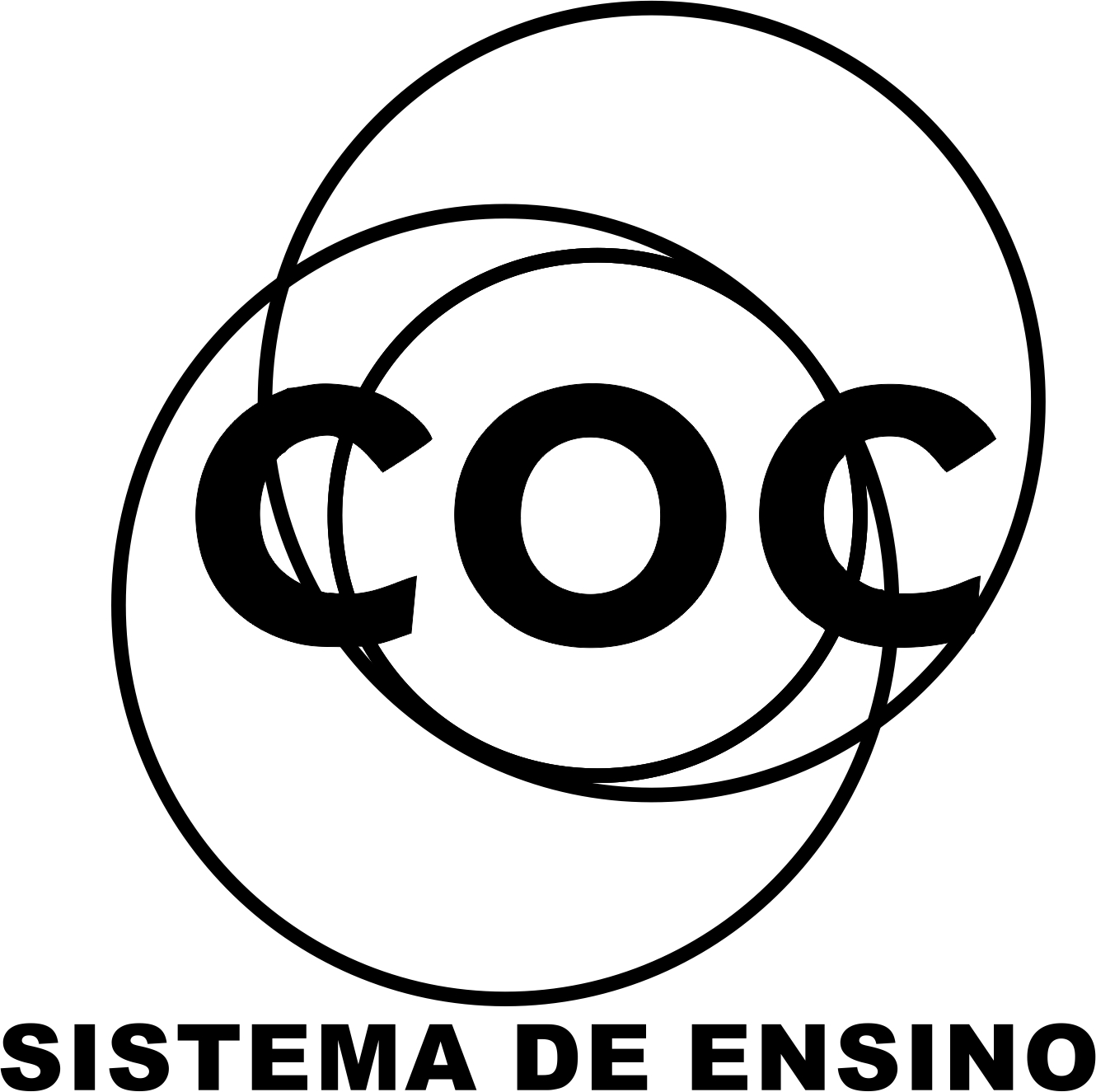 1. Complete os espaços com um dos verbos colocados nos parênteses:a)  ________________os filhos e o pai...  (chegou/chegaram)
b) Fomos nós que _______________ na questão. (tocou/tocamos)
c) Não serei eu quem _________________ o dinheiro.
 (recolherei/ recolherá)
d) Mais de um torcedor _______________________ estupidamente.  (agrediu-se/agrediram-se)
e) O fazendeiro com os peões __________________ a cerca.  (levantou/ levantaram)

2. Como no exercício anterior. 
a)  _____________ de haver algumas mudanças no seu governo. (há/ hão)b) Sempre que ______________ alguns pedidos, procure atendê-los rapidamente. (houver/ houverem)c) Pouco me _______________ as desculpas que ele chegar a dar. (importa/ importam)d) Jamais ______________ tais pretensões por  parte daquele funcionário. (existiu/ existiram)e) Tudo estava calmo, como se não ________________ havido tantas reivindicações. (tivesse/ tivessem)

3.  Complete os espaços com um dos verbos colocados nos parênteses.
a) Espero que se _________________ as taxas de juro. (mantenha/ mantenham)b) É importante que se _______________ outras soluções para o problema. (busque/ busquem)c) Hoje já não se __________________ deste modelo de carro. (gosta/ gostam)4. (ENG. MACK) As formas que completariam o período “Pagando parte de suas dívidas anteriores, o comerciante ________________ novamente seu armazém, sem que se __________ com seus credores, para os quais voltou a merecer confiança”, seriam:

a)  proveu – indispusesse
b)  proviu – indispuzesse
c)  proveio – indispuzesse
d)  proveio – indispusesse
e) n.d.a.

5. (UFSCar) “O acordo não ______ as reivindicações, a não ser que ______ os nossos direitos e _____ da luta.”

a) substitui – abdicamos – desistimos
b) substitue – abdicamos – desistimos
c) substitui – abdiquemos – desistamos
d) substitui – abidiquemos – desistimos
e) substitue – abdiquemos – desistamos
_____________________________________________
1) Assinale a alternativa em que ocorreu erro de concordância nominal.

a) livro e revista velhos
b) aliança e anel bonito
c) rio e floresta antiga
d) homem, mulher e criança distraídas

2) Assinale a frase que contraria a norma culta quanto à concordância nominal.

a) Falou bastantes verdades.
b) Já estou quites com o colégio.
c) Nós continuávamos alerta.
d) Haverá menos dificuldades na prova.

3) Está correta quanto à concordância nominal a frase:

a) Levou camisa, calça e bermuda velhas.
b) As crianças mesmo consertariam tudo.
c) Trabalhava esperançoso a moça e o rapaz.
d) Preocupadas, a mãe, a filha e o filho resolveram sair.

4) Cometeu-se erro no emprego de ANEXO em:

a) Anexas seguirão as fotocópias.
b) Em anexo estou mandando dois documentos.
c) Estão anexos a certidão e o requerimento.
d) Anexo seguiu uma foto.

5) Há erro de concordância nominal na seguinte frase:

a) Vós próprios podereis conferir.
b) Desenvolvia atividades o mais interessantes possíveis.
c) Anexa ao requerimento,está  a documentação solicitada.
d) Ele já estava quite e tinha bastantes possibilidades de vitória.

6) Assinale o erro de concordância nominal.

a) Maçã é ótimo para isso.
b) É necessário atenção.
c) Não será permitida interferência de ninguém.
d) Música é sempre bom.

7) Assinale a frase imperfeita quanto à concordância nominal.

a) O artista andava por longes terras.
b) Realizava uma tarefa monstro.
c) Os garotos eram tal qual o avô.
d) Aquela é a todo-poderosa.
8) Em qual alternativa apenas a segunda palavra dos parênteses pode ser usada na lacuna?
a) Estudei música e literatura____________ ( francesa / francesas )
b) Nem um nem outro ____________ fugiu. ( animal / animais )
c) Só respondia com ____________ palavras. ( meio / meias )

9) Marque o erro de concordância.
a) Os alunos ficaram sós na sala.
b) Já era meio-dia e meio.
c) Os alunos ficaram só na sala.
d) Márcia está meio vermelha.

10) Assinale a opção em que o nome da cor apresenta erro de concordância.
a) Tem duas blusas verde-musgos.
b) Usava sapatos creme.
c) Comprou faixas verde-azuladas.
d) Trouxe gravatas azul-celeste.

11) Aponte o erro de concordância.
a) Vi homem e mulher animados.
b) Era uma pseuda-esfera.
c) Encontramos rio e lagoa suja.
d) Regina ficou a sós.

12) (PROF.-MT) A frase em que a concordância nominal contraria a norma culta é:
a) O poeta considera ingrata a terra e o filho.
b) O poeta considera ingrato o filho e a terra.
c) O poeta fala de um filho e uma terra ingratas.
d) O poeta fala de uma terra e um filho ingratos.

13) (TFC) Assinale a opção em que não há erro.
a) Seguem anexo os formulários pedidos.
b) Não vou comprar esta camisa. Ela está muito caro.
c) Estas questões são bastantes difíceis.
d) Eu lhes peço que as deixem sós.
e) Estando pronto os preparativos para o início da corrida, foi dada a largada.
____________________________________________
1. Nas frases a seguir use as palavras entre parênteses para estabelecer a(s) concordância(s) correta(s):a) Recebemos _____________________o recibo da administradora do prédio. (incluso)b) É ____________ a luta pela democracia. (necessário)c) As mãos estavam __________________ fechadas, escondendo o tremor de susto.(meio)d) _______________ a esta carta segue a fotografia das crianças. (anexo)e) _______________________ a esta carta seguem os comprovantes do Imposto de Renda. (anexo)f) Era ela ___________________ que cozinhava todos os dias. (mesmo)g) Ao meio-dia e___________ nós estávamos ____________ com o carnê, evitando que a dívida fosse a cartório. (meio – quite)h) É ________ gritaria. (proibido)i) Pimenta em dose certa é _____ para o paladar. (bom)j) As duas caminhavam esquecidas de si, ____________ (mesmo)k) Eles viveram ____________. e morreram também sozinhos. (só)l) Eles estavam ____________ olhando. (só)m) Estou ____________ com você, mas você não pode dizer que estamos ____________  (quite)2. Complete as lacunas com os adjetivos entre parênteses. Se houver duas possibilidades de concordância, aponte-as:a) Naquela região existem animais e plantas ____________ . (exótico)b) Ela sempre me demonstrou afeto e amizade ____________ (profundo)c) No último ano, enfrentamos calor e poluição ____________ (intenso)d) No último ano, enfrentamos poluição e calor ____________  (intenso)e) Comprei um fogão e uma geladeira ____________ (novo)f) Viajamos por mares e terras ____________ (longínquo)g) Viajamos por ____________ terras e mares (longínquo)h) Conserva no cofre selos e moedas ____________ (antigo)i) Comiam apenas alface e carne ________________ (bovino)3. (SFE-MG) Assinale a frase correta quanto à concordância nominal:a) Ela mesmo disse isso.b) Já ouvi isso bastante vezes.c) A remessa chegou meio atrasada.d) Será cobrado este mês a nova taxa.4. (TJ-SP) Considerando a concordância nominal, assinale a frase correta:a) Ela mesmo confirmou a realização do encontro.b) Foi muito criticado pelos jornais a reedição da obra.c) Ela ficou meia preocupada com a notícia.d) Muito obrigada, querido, falou-me emocionada.e) Anexos, remeto-lhes nossas últimas fotografias.5. (TCU) Assinale a opção gramaticalmente correta:a) Encaminhamos, anexo, cópia do ofício, para exame e pronunciamento.b) Encaminhamos, anexa, cópia do ofício, para exame e pronunciamento.c) Encaminhamos, cópia anexo do ofício, para exame e pronunciamento.d) Encaminhamos cópia, anexo, do ofício para exame e pronunciamento.e) Encaminhamos, em anexo, cópia do ofício para exame e pronunciamento.6. (ESAF) Quanto à concordância nominal, a única frase “certa” é:a) Eles mesmas preencherão a declaração de bagagem.b) Seguem anexo as provas do processo.c) Estamos quite como fisco.d) A mercadoria estava meio escondida.e) É proibida entrada de frutas.7. (TCE-RJ) Assinale a opção incorreta quanto à concordância nominal:a) Colecionava jornais e revistas antigas.b) Ao meio-dia e meia desceram para o almoço.c) Tinha pelo computador sincero respeito e admiração.d) Quaisquer que sejam as dificuldades, tudo será resolvido.e) Ela mesmo se negara a conhecê-lo melhor.8. (MM) Assinale a alternativa que completa correta e respectivamente as lacunas das frases seguintes:A cidade crescia a olhos ... . Naquela hora passavam ... pessoas, embora a rua estivesse ... escura.a) vistos – bastantes – meiob) vista – bastante – meiac) vista – bastante – meiod) vistos – bastantes – meiae) visto – bastantes – meio9. (CMB) Em apenas uma das opções a frase é completada corretamente com a palavra entre parênteses. Marque-a:a) Todos entrariam no departamento exatamente ao meio-dia e ____________ (meia)b) Era preciso mais amor e ____________ intolerância para viver melhor. (menas)c) Ela ____________ fará toda a tarefa. (mesmo)d) Os desenhos das cédulas seguem ____________ na próxima semana. (anexas) e) Os candidatos estavam ____________ satisfeitos com o resultado. (bastantes)10. (Fameca-SP) Observe a concordância:I. Entrada proibida.II. É proibido entrada.III. A entrada é proibida.IV. Entrada é proibido.V. Para que a entrada é proibido?a) a alternativa V está erradab) a IV e V estão erradasc) a I está erradad) todas estão certas11. Indique a alternativa correta em relação à concordância nominal:a) Não é permitida a presença de menores neste recinto.b) Muito obrigado, disse-me ela sorrindo.c) Infelizmente temos motivos bastante para duvidar de você.d) Limonada é muito boa para refrescar.e) Remetemos anexo ao recibo uma fotocópia da conta de luz.12) Assinale onde não ocorre a concordância nominal:a) As salas ficarão tão cheias quanto possível.b) Tenho bastante dúvidas.c) Eles leram o primeiro e segundo volumes.d) Um e outro candidato virá.13.Escolha, entre os itens apresentados, o que estiver certo.a) A gramática francesa e a inglesa é ensinada nesta escola.b) Os Alpes é a maior cordilheira da Europa.c) 'Eu mesmo irei buscar o livro', disse a gerente.d) Admiramos as magníficas selvas e rios brasileiros.14. Assinale a alternativa incorreta, ou seja, com incorreção:a) Vêem-se, ao longe, inúmeros alunos.b) Ocorreram, simultaneamente, várias explosões.c) Só veio eu e meus irmãos.d)  Ainda não se fizeram os preparativos da festa.15. A frase inteiramente correta quanto à concordância verbal é:a) Será que ainda é possível prever as manobras do governo, neste cenário econômico que se caracteriza por tantas incógnitas?b) Por que se permite as cenas de violência, de que estão recheadas a televisão brasileira?c)  As pessoas que se vem mostrando satisfeitas com o país são as beneficiárias das medidas que se veio implantando.d) Se qualquer um de nós lhes emprestássemos apoio, me-receriam o repúdio de toda a população.16.Assinale a alternativa incorreta, ou seja, com incorreção:a) Deve fazer dois dias que a estrada está interditadab) Sem educação não pode haver cidadãos conscientesc) Há de existir profissionais capazes para o trabalhod) Não deve haver vagas para todos os inscritos17.Assinale a alternativa que completa convenientemente as lacunas abaixo: I - Certifiquei ________ de que o prazo esgotara-se. 
II - Recebi ________ em meu escritório. 
III - Informo ________ que as notas fiscais estão rasuradas. 
IV - Avisei ________ de que tudo fora resolvido.a) o - o - lhe - ob) o - o - o - oc) lhe - lhe - lhe - od) o - lhe - lhe - o18.Apenas uma das frases está correta:a) Nesta casa, consertam-se televisores e precisa-se de técnicos em eletrônica.b) Nesta casa, conserta-se televisores e precisam-se de técnicos em eletrônica.c) Nesta casa, conserta-se televisores e precisa-se de técnicos em eletrônica.d) Nesta casa, consertam-se televisores e precisam-se de técnicos em eletrônica.19.A concordância verbal está CORRETA em:a) um tempo depois, verificou-se que se tratavam de documentos falsos.b) Os dois são autores de uma reportagem que nos mostram como inferiores.c) A manchete dizia: “Alckmin, como Lula e Serra, sofre derrota no Legislativo".d) Os presidiários pediram ao juiz que os deixassem passar o feriado em casa.20.Assinale a opção correta quanto à justificativa da concordância verbal, segundo a norma culta.a) “mas nem o pátio, nem os corredores, nem as escadas, nada tem o tamanho...”. O verbo está concordando com o sujeito “nada”.b) “Houve uma época...”. O verbo está no singular concordando com o sujeito “uma época”.c) “Alguém era grande no meu passado, fica pequeno no meu presente.”. O verbo destacado concorda com o sujeito “alguém”.d) “Talvez seja esta a prova da sua existência:”. O verbo concorda com o sujeito “esta”.21. Somente uma sentença não possui erro de concordância. Aponte-a:a) São os mestres quem acabam inconscientemente construindo a animosidade em sala de aula.b) Precisam-se de professores atenciosos.c) Quem de nós não conhecemos bons mestres?d) Mais de um aluno daquela turma foi reprovado.22. Partindo do pressuposto de que algumas classes de palavras se caracterizam como invariáveis, analise as orações abaixo, optando por atribuir-lhes o termo correspondente.a - A garota parece ------------- confusa. (meio/meia)b -  Comemos ------------pizza durante o rodízio com amigos. (meio/meia)c - São -------------------as reclamações sobre a mudança de itinerário. (bastante/bastantes)d - Por hoje já basta, pois estamos ---------------------cansadas. (bastante/bastantes)e - Perdemos ----------------------chances de demonstrarmos nosso talento. (bastante/bastantes)23. Segue a documentação___________. Pedro está__________com a tesouraria. Os vigias estão sempre_________. Maria estava_________encabulada.a) anexo, quites, alerta, meiob) anexo, quites, alertas, meiac) anexa, quite, alerta, meiod) anexa, quite, alertas, meio24.  “Ainda __________ furiosa, mas com __________ violência, proferia__________ injúrias para escandalizar todos. ”a) meia, menos, bastanteb) meio, menos, bastantec) meio, menos, bastantesd) meia, menas, bastantes25. Marque a alternativa em que há erro de concordância:a) Os fatos falam por si só.b) Ele estuda História e Mitologia Grega.c) Estes produtos custam cada vez mais caro.d) Ela mesma nos agradeceu.26.  “Ainda __________ furiosa, mas com __________ violência, proferia__________ injúrias para escandalizar todos. ”a) meia, menos, bastanteb) meio, menos, bastantec) meio, menos, bastantesd) meia, menas, bastantesLeia com atenção.A língua está viva                                  Ivana Traversim                Na gramática, como muitos sabem e outros nem tanto, existe a exceção da exceção. Isso não quer dizer que vale tudo na hora de falar ou escrever. Há normas sobre as quais não podemos passar, mas existem também as preferências de determinado autor – regras que não são regras, apenas opções. De vez em quando aparece alguém querendo fazer dessas escolhas uma regra. Geralmente são os que não estão bem inteirados da língua e buscam soluções rápidas nos guias práticos de redação. Nada contra. O problema é julgar inquestionáveis as informações que esses manuais contêm, esquecendo-se de que eles estão, na maioria dos casos, sendo práticos – deixando para as gramáticas a explicação dos fundamentos da língua portuguesa.                (...)                Com informação, vocabulário e o auxilio da gramática, você tem plenas condições de escrever um bom texto. Mas, antes de se aventurar, considere quem vai ler o que você escreveu. A galera da faculdade, o pessoal da empresa ou a turma da balada? As linguagens são diferentes.              Afinal, a língua está viva, renovando-se sem parar, circulando em todos os lugares, em todos os momentos do seu dia. Estar antenado, ir no embalo, baixar um arquivo, clicar no ícone – mais que expressões – são maneiras de se inserir num grupo, de socializar-se                                                                            (Você S/A, jun. 2003.)A tese da dinamicidade da língua comprova-se pelo fato de que:a)       As regras gramaticais podem transformar-se em exceções.b)       A gramática permite que as regras se tornem opções.c)       A língua se manisfesta em variados contextos e situações.d)       Os manuais de redação são práticos para criar idéias.e)       É possível buscar soluções praticas na hora de escrever.28. Leia o texto com atenção e responda.                                       Não se perca na rede                A internet é o maior arquivo público do mundo. De futebol a física nuclear, de cinema a biologia, de religião a sexo, sempre há centenas de sites sobre qualquer assunto. Mas essa avalanche de informações pode atrapalhar. Como chegar ao que se quer sem perder tempo? É para isso que foram criados os sistemas de busca. Porta de entrada na rede para boa parte dos usuários, eles são um filão tão bom que já existem às centenas também. Qual deles escolher? Depende do seu objetivo de busca.                Há vários tipos. Alguns são genéricos, feitos para uso no mundo todo (Google, Por exemplo). Use esse site para pesquisar temas universais. Outros são nacionais ou estrangeiros com versões especificas para o Brasil (Cadê, Yahoo e Altavista). São ideais para achar paginas “com.br”.                                                                                           Paulo D’AmaroO artigo foi escrito por Paulo D’Amaro. Ele misturou informações e análises do fato. O período que apresenta uma opinião do autor é:a)       “foram criados sistemas de busca.”b)       “essa avalanche de informações pode atrapalhar.”c)       “sempre há centenas de sites sobre qualquer assunto.”d)       “A internet é o maior arquivo público do mundo.”e)       “Há vários tipos.”29.Leia com atenção.                                            Luz sob a porta— E sabem que que o cara fez? Imaginem só: me deu a maior cantada!  Lá, gente, na porta de minha casa! Não é ousadia demais?— E você?— Eu? Dei telogo e bença pra ele; engraçadinho, quem ele pensou que eu era?— Que eu fosse.— Quem tá de copo vazio aí?— Vê se baixa um pouco essa eletrola, quer pôr a gente surdo?                             (VILELA, Luiz. Tarde da noite. São Paulo: Ática, 1998. p. 62.)O padrão de linguagem usado no texto sugere que se trata de um falantea)       Escrupuloso em ambiente de trabalho.b)       Ajustado às situações informais.c)       Rigoroso na precisão vocabular.d)       Exato quanto à pronúncia das palavras.e)       Contrário ao uso de expressões populares.30. LEIA COM ATENÇÃO.                       Quando a separação não é um trauma           A Socióloga Constance Ahrons, de Wisconsin, acompanhou por 20 anos um grupo de 173 filhos de divorciados. Ao atingir a idade adulta, o índice de problemas emocionais nesse grupo era equivalente ao dos filhos de pais casados. Mas Ahrons observou que eles "emergiam mais fortes e mais amadurecidos que a média, apesar ou talvez por causa dos divórcios e recasamentos de seus pais". (...) Outros trabalhos apontaram para conclusões semelhantes. Dave Riley, professor da universidade de Madison, dividiu os grupos de divorciados em dois: os que se tratavam civilizadamente e os que viviam em conflito. Os filhos dos primeiros iam bem na escola e eram tão saudáveis emocionalmente quanto os filhos de casais "estáveis". (...)            Uma família unida é o ideal para uma criança, mas é possível apontar pontos positivos para os filhos de separados. "Eles amadurecem mais cedo, o que de certa forma é bom, num mundo que nos empurra para uma eterna dependência.”REVISTA ÉPOCA, 24/1/2005, p. 61-62. Fragmento.No texto, três pessoas posicionam-se em relação aos efeitos da separação dos pais sobre os filhos: uma socióloga, um professor e o próprio autor. Depreende-se do texto quea)        A opinião da socióloga é discordante das outras duas.b)       A opinião do professor é discordante das outras duas.c)       As três opiniões são concordantes entre si.d)       O autor discorda apenas da opinião da socióloga.e)       O autor discorda apenas da opinião do professor.Complete as frases com os vocábulos entre parênteses fazendo a concordância quando necessárias.Há ___________________ motivos para sua ausência. (bastante)Os alunos falam ___________________. (bastante)A fotografia vai __________________ ao currículo. (anexo)Os documentos irão __________________ ao relatório. (anexo)_______________________ segue o documento. (incluso)Leia. 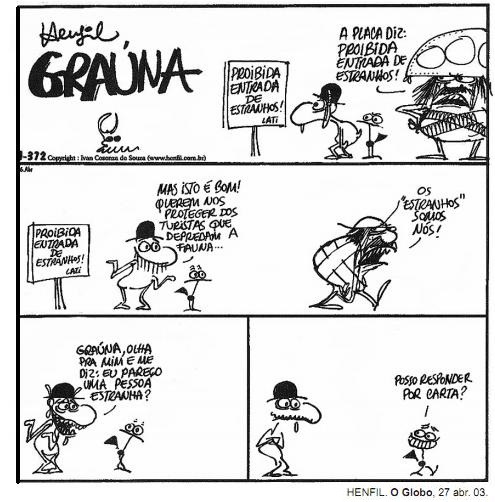 O humor da tira está presente a partir da leitura da placa. Leia, analise do ponto de vista da concordância nominal e explique.____________________________________________________________________________________________________________________________________________________________________________________________________________________________________________________________________________________________________________________Leia.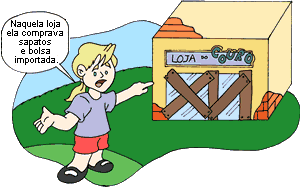 A concordância do adjetivo “importada” está de acordo com a variedade padrão? Justifique.____________________________________________________________________________________________________________________________________________________________________________________________________________________________________________________________________________________________________________________Leia.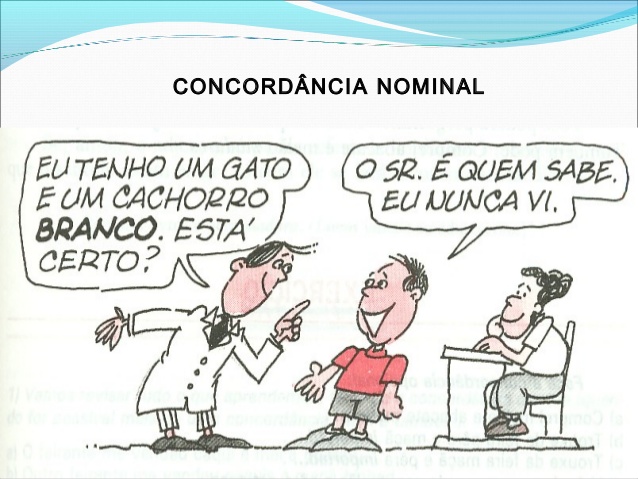 Observe o contexto. De acordo com a pergunta em que local os personagens encontram-se? Explique._______________________________________________________________________________________________________________________________________________________________________________________________________________________________________De acordo com a pergunta, o que o professor está explicando?  _____________________________________________________________________________A resposta do menino está correta?__________________________________________________________________________________________________________________________________________________________Qual a resposta que o professor esperava? Explique._______________________________________________________________________________________________________________________________________________________________________________________________________________________________________Leia. 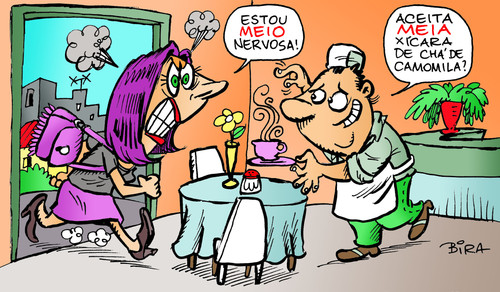 Quanto à variedade padrão, os termos destacados estão corretos? Explique._______________________________________________________________________________________________________________________________________________________________________________________________________________________________________Leia. 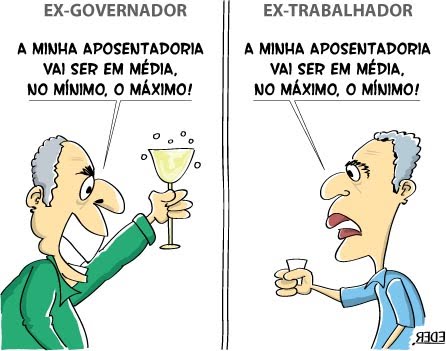 Que elementos do texto se opõem e relevam uma crítica? Explique._________________________________________________________________________________________________________________________________________________________________________________________________________________________________________________________________________________________________________________________________________________________________________________________________Leia o texto a seguir para responder à próxima questão.Painel do leitor (Carta do leitor)Resgate no ChileAssisti ao maior espetáculo da Terra numa operação de salvamento de vidas, após 69 dias de permanência no fundo de uma mina de cobre e ouro no Chile.Um a um os mineiros soterrados foram içados com sucesso, mostrando muita calma, saúde, sorrindo e cumprimentando seus companheiros de trabalho. Não se pode esquecer a ajuda técnica e material que os Estados Unidos, Canadá e China ofereceram à equipe chilena de salvamento, num gesto humanitário que só enobrece esses países. E, também, dos dois médicos e dois “socorristas” que, demonstrando coragem e desprendimento, desceram na mina para ajudar no salvamento.(Douglas Jorge; São  Paulo, SP; www.folha.com.br – painel do leitor – 17/10/2010)(DETRAN/RN – 2010 – FGV) - Considerando o tipo textual apresentado, algumas expressões demonstram o posicionamento pessoal do leitor diante do fato por ele narrado. Tais marcas textuais podem ser encontradas nos trechos a seguir, EXCETO:A) “Assisti ao maior espetáculo da Terra...”B) “... após 69 dias de permanência no fundo de uma mina de cobre e ouro no Chile.”C) “Não se pode esquecer a ajuda técnica e material...”D) “... gesto humanitário que só enobrece esses países.”E) “... demonstrando coragem e desprendimento, desceram na mina...”Leia o texto a seguir para responder à próxima questão.Os dicionários de meu paiPouco antes de morrer, meu pai me chamou ao escritório e me entregou um livro de capa preta que eu nunca havia visto. Era o dicionário analógico de Francisco Ferreira dos Santos Azevedo. Ficava quase escondido, perto dos cinco grandes volumes do dicionário Caldas Aulete, entre outros livros de consulta que papai mantinha ao alcance da mão numa estante giratória. Isso pode te servir, foi mais ou menos o que ele então me disse, no seu falar meio grunhido. Era como se ele,cansado, me passasse um bastão que de alguma forma eu deveria levar adiante. E por um tempo aquele livro me ajudou no acabamento de romances e letras de canções, sem falar das horas em que eu o folheava à toa; o amor aos dicionários, para o sérvio Milorad Pavic, autor de romances-enciclopédias, é um traço infantil de caráter de um homem adulto.Palavra puxa palavra, e escarafunchar o dicionário analógico foi virando para mim um passatempo. O resultado é que o livro, herdado já em estado precário, começou a se esfarelar nos meus dedos. Encostei-o na estante das relíquias ao descobrir, num sebo atrás da sala Cecília Meireles, o mesmo dicionário em encadernação de percalina. Por dentro estava em boas condições, apesar de algumas manchas amareladas, e de trazer na folha de rosto a palavra anauê, escrita a caneta-tinteiro.Com esse livro escrevi novas canções e romances, decifrei enigmas, fechei muitas palavras cruzadas. E ao vê-lo dar sinais de fadiga, saí de sebo em sebo pelo Rio de Janeiro para me garantir um dicionário analógico de reserva. Encontrei dois, mas não me dei por satisfeito, fiquei viciado no negócio. Dei de vasculhar livrarias país afora, só em São Paulo adquiri meia dúzia de exemplares, e ainda arrematei o último à venda a Amazom.com antes que algum aventureiro o fizesse. Eu já imaginava deter o monopólio (açambarcamento, exclusividade, hegemonia, senhorio, império) de dicionários analógicos da língua portuguesa, não fosse pelo senhor João Ubaldo Ribeiro, que ao que me consta também tem um quiçá carcomido pelas traças (brocas, carunchos, gusanos, cupins, térmitas, cáries, lagartas-rosadas, gafanhotos, bichos-carpinteiros).A horas mortas eu corria os olhos pela minha prateleira repleta de livros gêmeos, escolhia um a esmo e o abria a bel-prazer. Então anotava num Moleskine as palavras mais preciosas, a fim de esmerar o vocabulário com que embasbacaria as moças e esmagaria meus rivais.Hoje sou surpreendido pelo anúncio desta nova edição do dicionário analógico de Francisco Ferreira dos Santos Azevedo. Sinto como se invadissem minha propriedade, revirassem meus baús, espalhassem ao vento meu tesouro. Trata-se para mim de uma terrível (funesta, nefasta, macabra, atroz, abominável, dilacerante, miseranda) notícia.(Francisco Buarque de Hollanda, Revista Piauí, junho de 2010)(FAETEC/RJ – 2010 – CEPERJ)  - O modo predominante de organização textual é:A) descritivoB) narrativoC) argumentativoD) dissertativoE) injuntivoLeia com atenção.                                              A palavra         Tanto que tenho falado, tanto que tenho escrito – como não imaginar que, sem querer, feri alguém? Às vezes sinto, numa pessoa que acabo de conhecer, uma hostilidade surda, ou uma reticência de mágoas. Imprudente ofício é este, de viver em voz alta.         Às vezes, também a gente tem o consolo de saber que alguma coisa que se disse por acaso ajudou alguém a se reconciliar consigo mesmo ou com a sua vida de cada dia; a sonhar um pouco, a sentir uma vontade de fazer alguma coisa boa.         Agora sei que outro dia eu disse uma palavra que fez bem a alguém. Nunca saberei que palavra foi; deve ter sido alguma frase espontânea e distraída que eu disse com naturalidade porque senti no momento – e depois esqueci.          Tenho uma amiga que certa vez ganhou um canário, e o canário não cantava. Deram-lhe receitas para fazer o canário cantar; que falasse com ele, cantarolasse, batesse alguma coisa ao piano; que pusesse a gaiola perto quando trabalhasse em sua máquina de costura; que arranjasse para lhe fazer companhia, algum tempo, outro canário cantador; até mesmo que ligasse o rádio um pouco alto durante uma transmissão de jogo de futebol… mas o canário não cantava.          Um dia a minha amiga estava sozinha em casa, distraída, e assobiou uma pequena frase melódica de Beethoven – e o canário começou a cantar alegremente. Haveria alguma secreta ligação entre a alma do velho artista morto e o pequeno pássaro cor de ouro?         ²Alguma coisa que eu disse distraído – talvez palavras de algum poeta antigo – foi despertar melodias esquecidas dentro da alma de alguém. Foi como se a gente soubesse que de repente, num reino muito distante, uma princesa muito triste tivesse sorrido. E isso fizesse bem ao coração do povo, iluminasse um pouco as suas pobres choupanas e as suas remotas esperanças.RUBEM BRAGA
PROENÇA FILHO, Domício (org.). Pequena antologia do Braga. Rio de Janeiro: Record, 1997.(Uerj 2012) Alguma coisa que eu disse distraído − talvez palavras de algum poeta antigo − foi despertar melodias esquecidas dentro da alma de alguém. (ref.2)O cronista revela que sua fala ou escrita pode conter algo escrito por “algum poeta antigo”.Ao fazer essa revelação, o cronista se refere ao seguinte recurso:Polissemia.Pressuposição.Exemplificação.Intertextualidade.Ambiguidade.Elementos da Comunicação & Funções da LinguagemTEXTO IMulher AssassinadaPoliciais que faziam a ronda no centro da cidade encontraram, na madrugada de ontem, perto da Praça da Sé, o corpo de uma mulher aparentando 30 anos de idade. Segundo depoimento de pessoas que trabalham em bares próximos, trata-se de uma prostituta conhecida como Poe Nenê. Ela foi assassinada a golpes de faca. A polícia descarta a hipótese de assalto, pois sua bolsa, com a carteira de dinheiro, foi encontrada junto ao corpo. O caso está sendo investigado pelo delegado do 2º distrito policial.Jornal da Cidade, 10 set. 2004TEXTO IIPequena Crônica PolicialJazia no chão, sem vida,
E estava toda pintada!
Nem a morte lhe emprestava
A sua grave beleza...
Com fria curiosidade,
Vinha gente a espiar-lhe a cara,
As fundas marcas da idade,
Das canseiras, da bebida...
[...]
Sem nada saber da vida,
De vícios ou de perigos,
Sem nada saber de nada...
Com sua trança comprida,
Os seus sonhos de menina,
Os seus sapatos antigos!Mário Quintana – Prosa & Verso01. Os textos I e II trazem certa semelhança entre si. O que há de semelhante nos textos acima?ⓐ A temática.
ⓑ A organização da linguagem.
ⓒ A forma de abordagem ao tema.
ⓓ A intenção discursiva.
ⓔ O posicionamento do narrador diante a matéria narrada.02. Que aspectos distinguem os textos I e II, a partir da análise dos mesmos, considerando sua linguagem?ⓐ denotação – função referencial (texto II).

ⓑ função poética – ênfase no assunto (texto II).
ⓒ criatividade linguística – função poética (texto II).
ⓓ ênfase na mensagem – função referencial (texto I).
ⓔ texto jornalístico – Ênfase no leitor (texto I).O texto abaixo será utilizado nas questões 3 e 4
TEXTO IIINova PoéticaVou lançar a teoria do poeta sórdido.
Poeta sórdido:
Aquele em cuja poesia há a marca suja da vida.
Vai um sujeito,
Saí um sujeito de casa com a roupa de brim branco
                                              [muito bem engomada, e na primeira esquina passa um
                                              [caminhão, salpica-lhe o paletó ou a calça de uma nódoa de lama:
É a vida
O poema deve ser como a nódoa no brim:
Fazer o leitor satisfeito de si dar o desespero [...]Manuel Bandeira
03. As funções de linguagem predominante no Texto III são:
ⓐ Poética e metalinguística.
ⓑ Conativa e referencial.
ⓒ Referencial e emotiva.
ⓓ Metalinguística e conativa.
ⓔ Emotiva e referencial.

04. As funções de linguagem predominantes no texto acima se justificam pelos seguintes fatores.
ⓐ sentimentalismo e informatividade.
ⓑ metadiscursividade e interpelação ao leitor.
ⓒ informatividade e sentimentalismo.
ⓓ interpelação ao leitor e informatividade.
ⓔ criatividade linguística e metadiscursividade.

05. Leia a estrofe abaixo:

"Oh! ter vinte anos sem gozar de leve
A ventura de uma alma de donzela!
E sem na vida ter sentido nunca

Na suave atração de um róseo corpo
Meus olhos turvos se fechar de gozo!Álvares de Azevedo
A presença da interjeição, as exclamações e a 1ª pessoa gramatical identificam no texto a função da linguagem:
ⓐ Poética.
ⓑ Conativa.
ⓒ Referencial.
ⓓ Metalinguística.
ⓔ Emotiva.

06. Leia o texto e assinale a alternativa correta:A um passarinhoPara que vieste
Na minha janela
Meter o nariz?
Se foi por um verso
Não sou mais poeta
Ando tão feliz!
Se é para uma prosa
Não sou Anchieta
Nem venho de Assis
Deixe-te de histórias
Some-te daqui.Vinícius de Morais
Quanto à análise do texto acima, pode-se afirmar que:
ⓐ A facilidade com que se pode reconstruir o fato narrado e as informações precisas veiculadas pelo texto provam a não existência de elementos ficcionais; a função de linguagem predominante é a referencial.
ⓑ No quinto verso, o próprio autor esclarece que seu texto não tem caráter poético, o que lhe confere a função metalinguística da linguagem.
ⓒ Apesar de escrito em versos, o texto acima não é literário, porque, nos dois últimos versos, o autor diz claramente não querer contar histórias, neles, ocorre a função apelativa ou conativa, própria da linguagem de propaganda.
ⓓ Embora haja referência a dados concretos da realidade circundante, o texto é literário, uma vez que, a par de exemplos de função emotiva e conativa, a criatividade linguística dá o tom do texto e confere a função poética como predominante.
ⓔ No sétimo verso, o próprio autor esclarece que seu texto não está escrito em prosa; é, portanto, um texto não literário.

07. Leia o excerto abaixo extraído de uma suposta entrevista com Riobaldo, de Grande sertão: veredas.

“Mire e veja o leitor e a leitora: se não houvesse Brasil, não haveria ‘Grande sertão: veredas’, não haveria Riobaldo. Deviam ter pensado que pelo menos para isso serviu. E o resto é silêncio. Ou melhor, mais uma pergunta senhor Riobaldo. O que é silêncio? O senhor sabe o que o silêncio é? É a gente mesmo, demais.”Alberto Pompeu de Toledo, Veja.Acima, predominam as seguintes funções da linguagem:
ⓐ Poética e fática.
ⓑ Conativa e metalinguística.
ⓒ Referencial e expressiva.
ⓓ Metalinguística e emotiva.
ⓔ Emotiva e poética.

08. Assinale a alternativa que traz função fática:
ⓐ "O homem letrado e a criança eletrônica não mais têm linguagem comum." (Rose-Marie Muraro)
ⓑ "O discurso comporta duas partes, pois necessariamente importa indicar o assunto de que se trata, e em seguida a demonstração. (...) A primeira destas operações é a exposição; a segunda, a prova." (Aristóteles)
ⓒ "Amigo Americano é um filme que conta a história de um casal que vive feliz com o seu filho até o dia em que o marido suspeita estar sofrendo de câncer."
ⓓ "Se um dia você for embora
Ria se teu coração pedir
Chore se teu coração mandar."
(Danilo Caymmi & Ana Terra)
ⓔ "Olá, como vai? Eu vou indo e você, tudo bem?
Tudo bem, eu vou indo em pegar um lugar no futuro e você?
Tudo bem, eu vou indo em busca de um sono tranquilo..."
(Paulinho da Viola)

09. Marque a opção que encerra uma frase cujos principais focos da argumentação sejam, a um só tempo, o emissor e a mensagem:

ⓐ "Volta, vem viver outra vez ao meu lado"
(Lupiscínio Rodrigues)
ⓑ "Da primeira vez que me assassinaram,
Perdi um jeito de sorrir que eu tinha"
(Mário Quintana)
ⓒ "Um trem-de-ferro é uma coisa mecânica,
Mas atravessa a noite, a madrugada, o dia
Atravessou minha vida,
Virou só sentimento"
(Manuel Bandeira)
ⓓ "Vaias e aplausos marcaram a passagem do presidente Lula pelo Fórum Social Mundial, evento no qual costumava ser ovacionado" (O Globo - 28 de janeiro de 2005).
ⓔ "Lembrando B. Russel: para todo problema complicado há uma solução simples, rápida, de baixo custo e... errada" (Gilberto C. Leifert).
10. Leia atentamente o texto abaixo:A biosfera, que reúne todos os ambientes onde se desenvolvem os seres vivos, se divide em unidades menores chamadas ecossistemas, que podem ser uma floresta, um deserto e até um lago. Um ecossistema tem múltiplos mecanismos que regulam o número de organismos dentro dele, controlando sua reprodução, crescimento e migrações.DUARTE, M. O guia dos curiosos. São Paulo: Companhia das Letras, 1995.Predomina no texto a função da linguagemⓐ referencial, porque o texto trata de noções e informações conceituais.
ⓑ conativa, porque o texto procura orientar comportamentos do leitor.
ⓒ poética, porque o texto chama a atenção para os recursos de linguagem.
ⓓ fática, porque o texto testa o funcionamento do canal de comunicação.
ⓔ emotiva, porque o autor expressa seu sentimento em relação à ecologia.



11.  Qual é a função do se em «Não sei se ela vem»?a) conjunção subordinativa condicional.      b) conjunção subordinativa integrante.c) partícula expletiva (de realce).                   d) pronome pessoal.e) conjunção subordinativa concessiva.12.  Classifique o «se» na oração: «Ele queixou-se dos maus-tratos recebidos.»a) parte integrante do verbo.      b) conjunção condicional.     c) pronome apassivador.d) símbolo de indeterminação do sujeito.       e) conjunção integrante.13. No período «Avistou o pai, que caminhava para a lavoura», a palavra «que» classifica-se morfologicamente como:a) conjunção subordinativa integrante.    b) conjunção subordinativa final.              c) pronome relativo                                  d) partícula expletiva.                e) conjunção subordinativa causal14. Classifique o «se» na oração: «Ele queixou-se dos maus-tratos recebidos.»a) parte integrante do verbo.      b) conjunção condicional.     c) pronome apassivador.d) símbolo de indeterminação do sujeito.       e) conjunção integrante.15. Indique o valor morfológico do «que» nas orações abaixo:a)  Ele decidiu não se sabe bem o quê. __________________________________b) Que pretende ele com essas palavras? ________________________________c) Veio tão rápido, que nos surpreendeu. _________________________________d) O relógio que está na sala é antigo. __________________________________e) O certo é que a melhor equipe vencerá. ______________________________16.  Leia.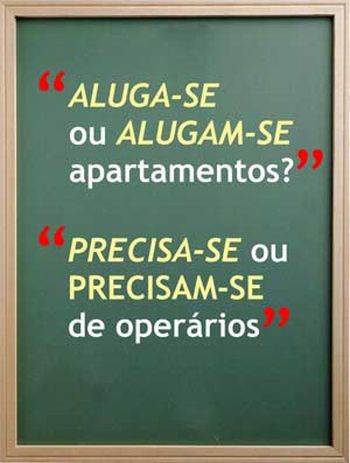 O vocábulo “se”  exerce que função nas duas ocorrências? __________________________________________________________________________________________________________________________________________________________De acordo com a resposta anterior, em qual das frases a concordância está correta? Explique._______________________________________________________________________________________________________________________________________________________________________________________________________________________________________17. Sublinhe a conjunção coordenativa e classifique-a:a) Tinha feito vários cursos, logo devia estar preparado para o cargo._____________________________________________________________________________b) Vocês falam muito, contudo agem pouco._____________________________________________________________________________c) O ator não aceitava críticas ao seu trabalho e criou vários atritos com a imprensa._____________________________________________________________________________d) Reativemos o transporte ferroviário, pois é mais econômico._____________________________________________________________________________e) Não escreverei nada nem darei entrevista._____________________________________________________________________________18. Classifique as conjunções destacadas nas frases abaixo:

a) Hoje estou com um humor péssimo, porque briguei com mamãe._____________________________________________________________________________b) Quando acordei, minha bolsa havia sumido.
___________________________________________________________________
c) Conforme eu já sabia, tirei nota baixa.___________________________________________________________________

d) Ainda que eu sofra, não voltarei.___________________________________________________________________

e) Caso você saia, feche a porta. _____________________________________________________________________________19.  Leia.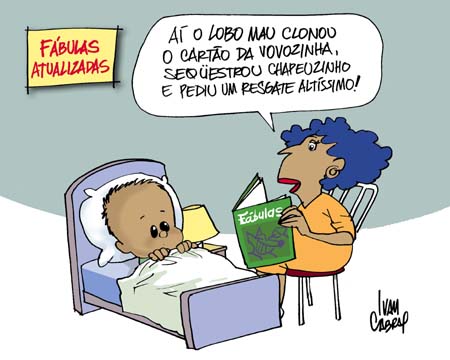 Fábula é um gênero textual que tem como intenção comunicativa moralizar, levar o leitor a uma reflexão. Que outra característica da fábula é apresentada na fala da personagem?_______________________________________________________________________________________________________________________________________________________________________________________________________________________________________Que elementos do texto se relacionam com o título Fábulas Atualizadas? Explique.____________________________________________________________________________________________________________________________________________________________________________________________________________________________________________________________________________________________________________________20.  Leia.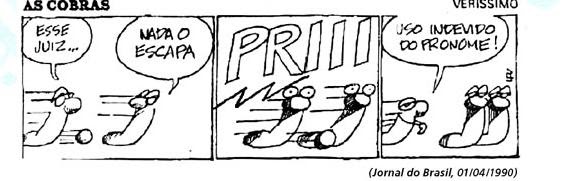 Sabe-se que os pronomes oblíquos são usados como complementos verbais. O humor da tira está relacionado ao uso desses pronomes. Releia a tira e explique por que o pronome “o” está incorreto nesse contexto?_________________________________________________________________________________________________________________________________________________________________________________________________________________________________________________________________________________________________________________________________________________________________________________________________21) (FUVEST) A catacrese, figura que se observa na frase “Montou o cavalo no burro bravo”, ocorre em:a) Os tempos mudaram, no devagar depressa do tempo.b) Última flor do Lácio, inculta e bela, és a um tempo esplendor e sepultura.c) Apressadamente, todos embarcaram no trem.d) Ó mar salgado, quanto do teu sal são lágrimas de Portugal.e) Amanheceu, a luz tem cheiro.22) (UFPE) Nos enunciados abaixo, a palavra destacada NÃO tem sentido conotativo em:a) A comissão técnica está dissolvida. Do goleiro ao ponta-esquerda.b) Indispensável à boa forma, o exercício físico detona músculos e ossos, se mal praticado.c) O melhor tenista brasileiro perde o jogo, a cabeça e o prestígio em Roland Garros.d) Sob a mira da Justiça, os sorteios via 0900 engordam o caixa das principais emissoras.e) Alta nos juros atropela sonhos da classe média.23) (Fei) Assinalar a alternativa correta, com relação as figuras de linguagem, presentes nos fragmentos a seguir:
I. “Não te esqueças daquele amor ardente que já nos olhos meus tão puro viste.”
II. “A moral legisla para o homem; o direito, para o cidadão.”
III. “A maioria concordava nos pontos essenciais; nos pormenores porém, discordavam.”
IV. “Isaac a vinte passos, divisando a vulto de um, pára, ergue a mão em viseira, firma os olhos.”
a) anacoluto, hipérbato, hipálage, pleonasmo
b) hipérbato, zeugma, silepse, assíndeto
c) anáfora, polissíndeto, elipse, hipérbato
d) pleonasmo, anacoluto, catacrese, eufemismo
e) hipálage, silepse, polissíndeto, zeugma24) No verso “Permitiu parecesse a chama fria.”, encontramos algumas figuras de linguagem. Uma delas é:a) o eufemismo.
b) o anacoluto.
c) o pleonasmo.
d) a elipse.
e) a anáfora.25) Identifique as figuras de linguagem marcando:
(1) Metáfora
(2) Metonímia
(3) Catacrese
(4) Comparação
(5) Prosopopéiaa. (  ) Gosto de ouvir Titãs.
b. (  )A doçura do teu olhar é minha vida.
c. (  ) O rio engasgou num barraco.
d. (  ) Usarei no tempero um dente de alho.
e. (  ) Você é venenosa como uma cobra.26) É o emprego de uma palavra, com base na similaridade, para designar algo que não tem vocábulo próprio, estamos falando de:a) Catacrese
b) Hipérbole
c) Personificação
d) Metonímia
e) Ambiguidade27) (UFPB) I."À custa de muitos trabalhos, de muitas fadigas, e sobretudo de muita paciência..."

II."... se se queria que estivesse sério, desatava a rir..."

III."... parece que uma mola oculta o impelia..."

IV."... e isto (...) dava em resultado a mais refinada má-criação que se pode imaginar."

Quanto às figuras de linguagem, há neles, respectivamente,

a) gradação, antítese, comparação e hipérbole.

b) hipérbole, paradoxo, metáfora e gradação.

c) hipérbole, antítese, comparação e paradoxo.

d) gradação, antítese, metáfora e hipérbole.

e) gradação, paradoxo, comparação e hipérbole.28) (Un. Fe. Uberlândia) Cada frase abaixo possui uma figura de linguagem. Assinale aquela que não está classificada corretamente: a) O céu vai se tornando roxo e a cidade aos poucos agoniza. (prosopopéia)
b) "E ele riu frouxamente um riso sem alegria". (pleonasmo)
c) Peço-lhe mil desculpas pelo que aconteceu. (metáfora) 
d) "Toda vida se tece de mil mortes." (antítese) 
e) Ele entregou hoje a alma a Deus. (eufemismo). 29) (Aman) - Há uma evidente onomatopéia em: a) "Os dois bois tafulham as munhecas, com cloques sonoros."
b) "E Soronho ri, com estrépito e satisfação."
c) "... um tremembé atapeado de alvas florinhas de bem-casados e de longos botões fusiformes de lírios."
d) "Vam'bora, lerdeza! Tu é bobo o mole; tu é boi?!..."
e) "De éis, Buscapé, e depois Namorado, acabaram." 30) (Fau - Santos) - Nos versos:“Bomba atômica que aterra
Pomba atômica da paz
Pomba tonta, bomba atômica...”A repetição de determinados elementos fônicos é um recurso estilístico denominado:
a) hiperbibasmo
b) sinédoque
c) metonímia
d) aliteração
e) metáfora 31) (Marília) - Na expressão: "Eles têm poder; nós, dinheiro", a figura de construção empregada é:a) anástrofe 
b) elipse 
c) zeugma 
d) anacoluto 
e) hipérbole 32) (Mackenzie) - "Ó mar salgado, quanto do teu salsão lágrimas de Portugal!" Há, nesses versos, uma convergência de recursos expressivos, que se realizam por meio de:
I - metonímia;
II - pleonasmo;
III - apóstrofe;
IV - personificação.Quanto às especificações anteriores, diz-se que:a) todas estão corretas.
b) nenhuma está correta.
c) apenas I , II e III estão corretas.
d) apenas III e IV estão corretas.
e) apenas I está incorreta. 

33) Na expressão: “Faz dois anos que ele entregou a alma a Deus.” a figura de linguagem presente é:a) pleonasmo
b) comparação
c) eufemismo 
d) hipérbole
e) anáfora34) (VUNESP) Na frase: "O pessoal estão exagerando, me disse ontem um camelô", encontramos a figura de linguagem chamada:a) silepse de pessoab) elipsec) anacolutod) hipérbolee) silepse de número35) (FATEC) "Seus óculos eram imperiosos." Assinale a alternativa em que aparece a mesma figura de linguagem que há na frase acima:
a) "As cidades vinham surgindo na ponte dos nomes."
b) "Nasci na sala do 3° ano."
c) "O bonde passa cheio de pernas."
d) "O meu amor, paralisado, pula."
e) "Não serei o poeta de um mundo caduco."36. Assinale a alternativa correta.  “de tudo que ele suscita e esplende e estremece e delira...", a figura de linguagem presente é: 
A) metáfora
B) hipérbole
C) pleonasmo 
D) polissíndeto
E) antítese37. No trecho: "O pavão é um arco-íris de plumas", enquanto procedimento estilístico temos uma:
A) metáfora
B) comparação
C) metonímia 
D) hipérbole
E) anáfora
38. No trecho: "...“Plunct, plact, zum, você não vai a lugar nenhum.” (Raul Seixas) encontramos a seguinte figura de linguagem:
A) onomatopeia
B) hipérbole
C) perífrase
D) eufemismo
E) metonímia
39. No trecho: “Tudo cura o tempo, tudo gasta, tudo digere”. (Vieira) encontramos a figura de linguagem chamada:
A) silepse de pessoa
B) elipse
C) anacoluto
D) hipérbole
E) anáfora
40. Em qual das opções há erro de identificação das figuras?
A) "Um dia hei de ir embora / Adormecer no derradeiro sono." (eufemismo)
B) "A neblina, roçando o chão, cicia, em prece. (prosopopeia)
C) Sentei no braço da poltrona para descansar. (catacrese)
D) Li Cecília Meirelles. (metáfora)
E) "Ouço o tique-taque do relógio: apresso-me então." (Clarice Lispector) (onomatopeia)
41. Na expressão: “Todos estão morrendo de sede”, a figura de pensamento presente é:
A) metáfora
B) hipérbole
C) pleonasmo 
D) anáfora
E) antítese
42. Na expressão: “Faz dois anos que ele entregou a alma a Deus.” a figura de linguagem presente é:
A) pleonasmo
B) comparação
C) eufemismo 
D) hipérbole
E) anáfora
43. No trecho: “O vento beija meus cabelos. ” (Lulu Santos) tem-se a figura de linguagem:
A) prosopopeia 
B) onomatopeia
C) metonímia 
D) hipérbole
E) metáfora
44. “Sonhei que estava sonhando um sonho sonhado” (Martinho da Vila) a figura de linguagem é:
A) polissíndeto 
B) comparação
C) metáfora 
D) hipérbole
E) pleonasmo
45. “Não deixe de colocar dois dentes de alho na comida”, a figura de linguagem na frase é:
A) prosopopeia
B) ironia
C) catacrese
D) hipérbole
E) anáfora
Só não há erro de concordância verbal em:       a)   Regressou Pedro e o sobrinho.
       b)   Cem quilômetros eram a distância.
       c)   Mais de nove desmaiou.
       d)   Leu-se as cartas.
       e)   São uma e trinta.Está errada a concordância em:       a)  Fui eu quem falou.                           b) Os Alpes atravessam a Suíça.
 c)  Voltaste tu, ele e eu.                        d) Precisa-de de mecânicos.
e)  Cada um deles farão uma parte.